Минутка здоровья «Смех – великий лекарь!» Викторина на тему: «Правила безопасного поведения на воде», «Осторожно, клещи!»Игровая программа «Нам без шуток – никуда!»«Русская народная игрушка»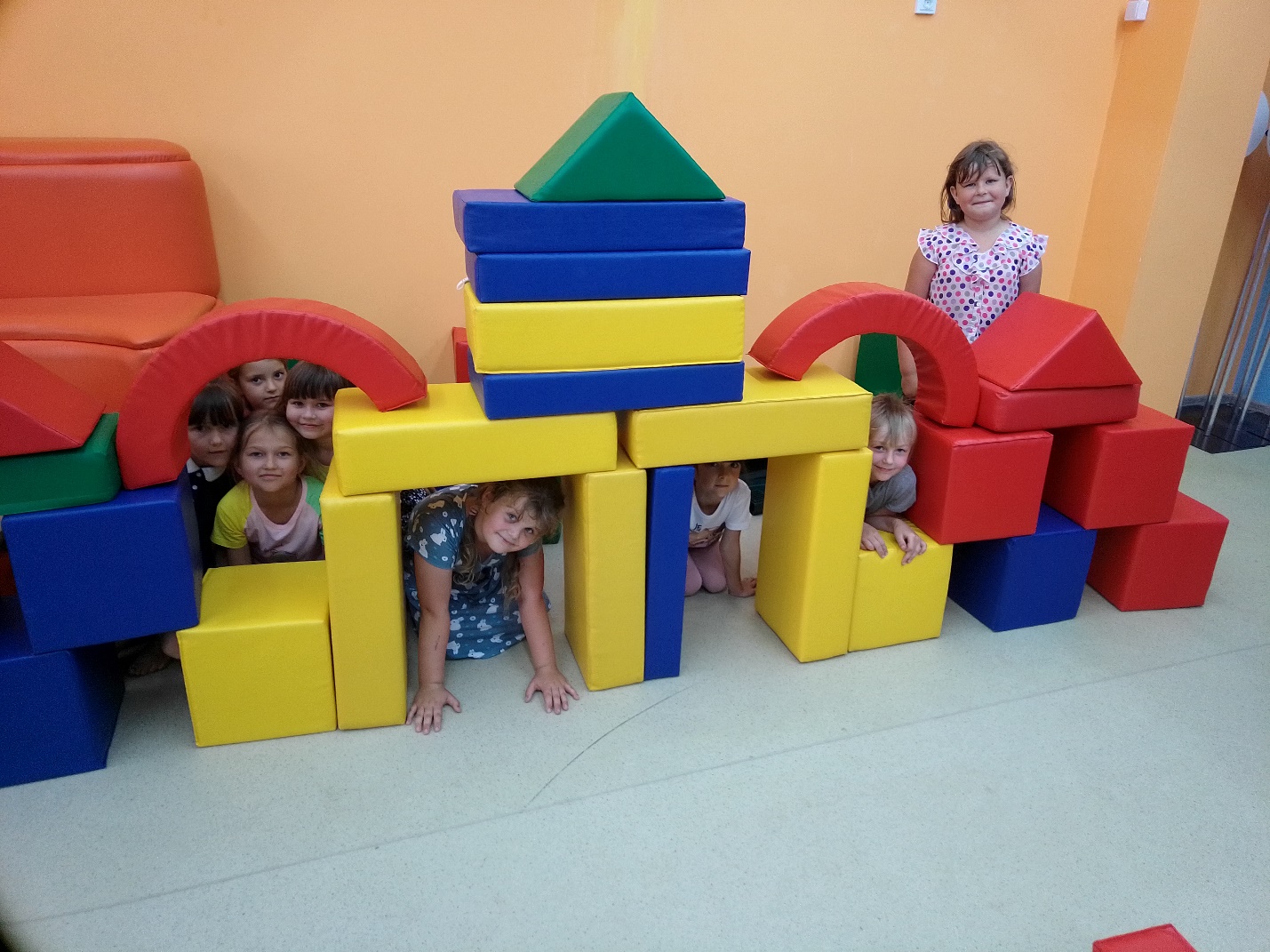 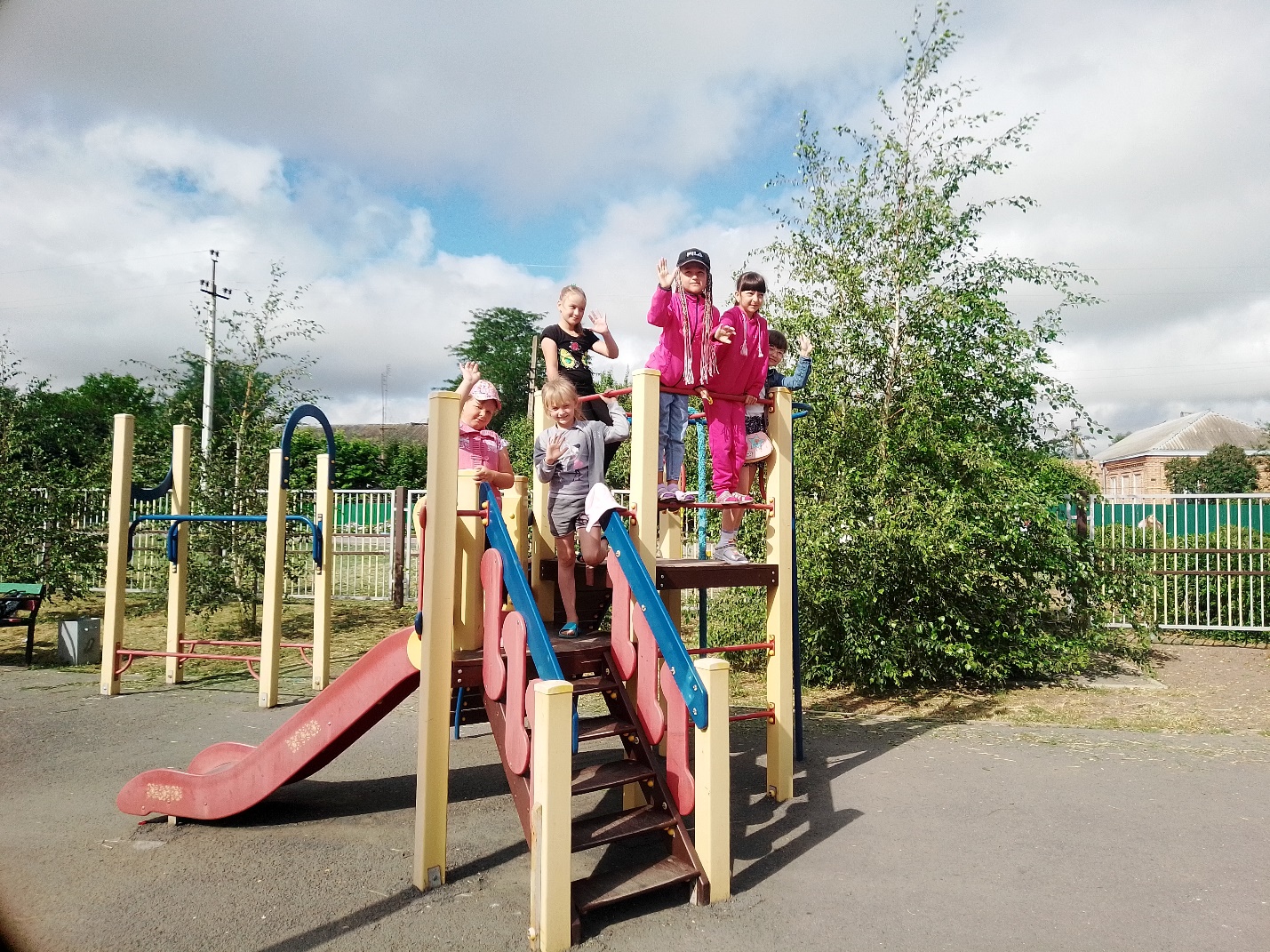 